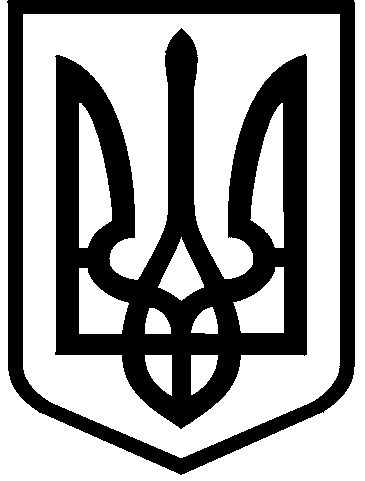 КИЇВСЬКА МІСЬКА РАДАVІІІ СКЛИКАННЯПОСТІЙНА КОМІСІЯ З ПИТАНЬ ОСВІТИ, НАУКИ,СІМ'Ї, МОЛОДІ ТА СПОРТУ01044,  м. Київ, вул. Хрещатик, 36                                                                                     т./ф. 202-70-58                                                                         Проєкт                                                                                 14.05.2020 о   10:00                                                                                              кім.1017 (зала засідань)ПОРЯДОК ДЕННИЙ: 1. Про розгляд проєкту рішення Київської міської ради «Про надання Деснянській районній в місті Києві державній адміністрації в постійне користування земельної ділянки для будівництва та обслуговування будівель закладу освіти у 20-ому мікрорайоні житлового масиву Вигурівщина-Троєщина у Деснянському районі міста Києва» (444396767) (доручення заступника міського голови-секретаря Київської міської ради Прокопіва В.В. №08/231-775/ПР від  27.03.2020) (доп. Деснянська РДА, Департамент земельних ресурсів).2. Про розгляд проєкту рішення Київської міської ради «Про надання управлінню освіти Дарницької районної в місті Києві державної адміністрації в постійне користування земельної ділянки для експлуатації та обслуговування будівель і споруд закладу освіти на вул. Княжий Затон, 12-Б у Дарницькому районі міста Києва» (680653916)  (доручення заступника міського голови-секретаря Київської міської ради Прокопіва В.В. №08/231-756/ПР від  25.03.2020) (доп. управління освіти Дарницької РДА, Департамент земельних ресурсів).3. Про розгляд проєкту рішення Київської міської ради «Про надання Управлінню освіти Солом'янської районної в місті Києві державної адміністрації дозволу на розроблення проєкту землеустрою щодо відведення земельної ділянки у постійне користування для обслуговування закладу загальної середньої освіти № 22 на просп. Відрадному, 36-А у Солом'янському районі міста Києва» (К-36531) (доручення заступника міського голови-секретаря Київської міської ради Прокопіва В.В. №08/231-814/ПР від  31.03.2020) (доп. управління освіти Солом’янська РДА, Департамент земельних ресурсів).4. Про розгляд проєкту рішення Київської міської ради  «Про надання Київському Палацу дітей та юнацтва у постійне користування земельної ділянки для експлуатації та обслуговування будівлі автомотосектору у Тверському тупику, 7-А у Печерському районі міста Києва» (363900424)   (доручення заступника міського голови-секретаря Київської міської ради Прокопіва В.В. №08/231-755/ПР від  25.03.2020)(доп. Департамент земельних ресурсів, КПДЮ).5. Про розгляд проєкту рішення Київської міської ради «Про внесення змін до рішення Київської міської ради від 20.09.2012 № 200/8484 «Про визначення переліку земельних ділянок для опрацювання можливості продажу їх на земельних торгах» (333832151) (доручення заступника міського голови-секретаря Київської міської ради Прокопіва В.В. №08/231-727/ПР від  20.03.2020) (доп. Департамент земельних ресурсів).6. Про розгляд проєкту рішення Київської міської ради «Про надання ТОВАРИСТВУ З ОБМЕЖЕНОЮ ВІДПОВІДАЛЬНІСТЮ «НАВЧАЛЬНО-ВИХОВНИЙ КОМПЛЕКС «НОВОПЕЧЕРСЬКА ШКОЛА» в постійне користування земельної ділянки для реконструкції та обслуговування загальноосвітньої школи на вул. Михайла Драгомирова, 9-Б у Печерському районі міста Києва (530039638) (доручення заступника міського голови-секретаря Київської міської ради Прокопіва В.В. №08/231-1070/ПР від  15.04.2020) (доп. Печерська РДА, Департамент земельних ресурсів, ТОВ «НВК НОВОПЕЧЕРСЬКА ШКОЛА»).7. Про розгляд проєкту рішення Київської міської ради «Про передачу ТОВАРИСТВУ З ОБМЕЖЕНОЮ ВІДПОВІДАЛЬНІСТЮ «СПК БВ Чайка» земельної ділянки в оренду для експлуатації та обслуговування водно-спортивної бази на вул. Набережній, урочище Чорторий, 12 у Дніпровському районі міста Києва (689414788) (доручення заступника міського голови-секретаря Київської міської ради Прокопіва В.В. №08/231-1071/ПР від  15.04.2020) (доп. Дніпровська РДА, Департамент земельних ресурсів, Департамент молоді та спорту, ТОВ «СПК БВ Чайка»).8. Про розгляд проєкту рішення Київської міської ради «Про відмову управлінню освіти Дарницької районної в місті Києві державної адміністрації у наданні дозволу на розроблення проєкту землеустрою щодо відведення земельної ділянки у постійне користування для будівництва, експлуатації та обслуговування закладу дошкільної освіти між магістральним каналом БСН та вул. Левадною у Дарницькому районі міста Києва (660520185) (доручення заступника міського голови-секретаря Київської міської ради Прокопіва В.В. №08/231-1131/ПР від 21.04.2020) (доп. управління освіти Дарницької РДА, Департамент земельних ресурсів).9. Про  розгляд проєкту рішення Київської міської ради  «Про зміну найменування комунального підприємства «Шкільне харчування» (доручення заступника міського голови-секретаря Київської міської ради Прокопіва В.В. №08/231-631/ПР від  12.03.2020) (доп. Подільська РДА).10. Про розгляд проєкту рішення Київської міської ради «Про порушення перед Головою Верховної Ради України клопотання про нагородження Грамотою Верховної Ради України народного художнього колективу хореографічного ансамблю «Квіти України» Київського Палацу дітей та юнацтва» (доручення заступника міського голови-секретаря Київської міської ради Прокопіва В.В. №08/231-1158/ПР від  24.04.2020) (доп. Київський Палац дітей та юнацтва, Департамент освіти і науки).11. Про розгляд проєкту рішення Київської міської ради «Про зміну типу та найменування дитячо-юнацької спортивної школи з боротьби дзюдо «Іппон» (доручення заступника міського голови-секретаря Київської міської ради Прокопіва В.В. №08/231-889/ПР від  06.04.2020) (доп. Оболонська РДА).12. Про розгляд проєкту рішення Київської міської ради «Про надання згоди Управлінню освіти Дарницької районної в місті Києві державної адміністрації на списання майна, яке належить до комунальної власності територіальної громади міста Києва (доручення заступника міського голови-секретаря Київської міської ради Прокопіва В.В. №08/231-1134/ПР від 23.04.2020) (доп. управління освіти Дарницької РДА, Департамент комунальної власності).13. Про розгляд проєкту рішення Київської міської ради «Про відновлення роботи комунального закладу дошкільної освіти (ясла-садок) на вул. Закревського, 15-А у Деснянському районі м. Києва» (доручення заступника міського голови-секретаря Київської міської ради Прокопіва В.В. №08/231-630/ПР від  12.03.2019) (доп. Буділов М.М., Кузик П.М.,  управління освіти Деснянської РДА, Деснянська РДА, Департамент освіти і науки, ГО «Батьки SOS»).14. Про звернення гр. Федотової М.А. щодо повернення до комунальної власності земельної ділянки, на якій був розташований спортивний майданчик спеціалізованої школи І-ІІІ ступенів з поглибленим вивченням іноземних мов №112 імені Тараса Шевченка (доп. заявники, Голосіївська РДА, Департамент освіти і науки, Департамент земельних ресурсів, департамент містобудування та архітектури).15. Про звернення депутата Київської міської ради Новікова О.О. щодо можливого знищення багатофункціонального комплексу на вул. Курнатовського, 20 у Дніпровському районі міста Києва (доп. Новіков О.О., Департамент молоді та спорту, Дніпровська РДА).16. Про надання кандидатури до складу конкурсної комісії на зайняття посад керівників закладів загальної середньої освіти (доп. Департамент освіти і науки).17.  Про звіт Департаменту освіти та науки виконавчого органу Київради (КМДА)  щодо виплати освітньої субвенції приватним закладам освіти м. Києва за період січень-квітень 2020 року (доп. Шульга Н.І., Департамент освіти і науки).18. Про розгляд відповідей на звернення постійної комісії Київради з питань освіти, науки, сім’ї, молоді та спорту та чергове звернення до комісії з питань власності стосовно перегляду рішень, які стосуються оренди майна приватними закладами освіти (доп. Шульга Н.І.).19. Про повторний розгляд проєкту рішення Київської міської ради «про внесення змін до Міської цільової програми «Освіта Києва.2019-2023», затвердженої рішенням Київської міської ради від 18 грудня 2018 року №467/6518» (правовий висновок).20. Різне.        Голова комісії                                                              Ганна СТАРОСТЕНКО